He will be working with each class on Monday 9th November (Class 5 in the morning and Class 6 in the afternoon). 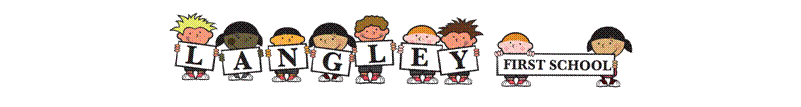 